Agenda of CEOS Working Group on Disasters Meeting # 9March 12, 2018 (version 6)The CEOS Working Group on Disasters (WGDisasters) will hold its ninth meeting from March 13th to March 15th in Brussels, at the invitation of the European Commission’s Copernicus Emergency Management Service.A telephone conference system will be set up before the meeting.  The times indicated in the agenda correspond to the local times in Brussels. Please note different locations for the different days – all in very near distance in EU quarters.DAY 1 (Tuesday, March 13th) DEVCO VIDEOCONF L-41 02/A73 LUNCH DEVCO MEET L-41 05/A128 (social)
41 rue de la Loi,
1040 - BruxellesDAY 2 (Wednesday, March 14th)TRADE ROOM CHAR 08/209 VIDEOCONFCharlemagne building
170 rue de la Loi,
1040 - BruxellesDAY 3 (Thursday, March 15th) – note two different - nearby – locationsAM: DEVCO VIDEOCONF L41 02/A7341 rue de la Loi, 1040 BruxellesPM: ECHO J-7979 rue Joseph II, 1040 BruxellesECHO MEET 0/MED3 AUDAccess map to the buildingsDG DEVCO - L-41 - 41 rue de la Loi, 1040 Bruxelles – DEVCO MEET L-41 05/A128 (social)CHAR - Charlemagne building - 170 rue de la Loi, 1040 – BruxellesDG ECHO - J-79 - 79 rue Joseph II, 1040 Bruxelles -  ECHO MEET 0/MED3 AUD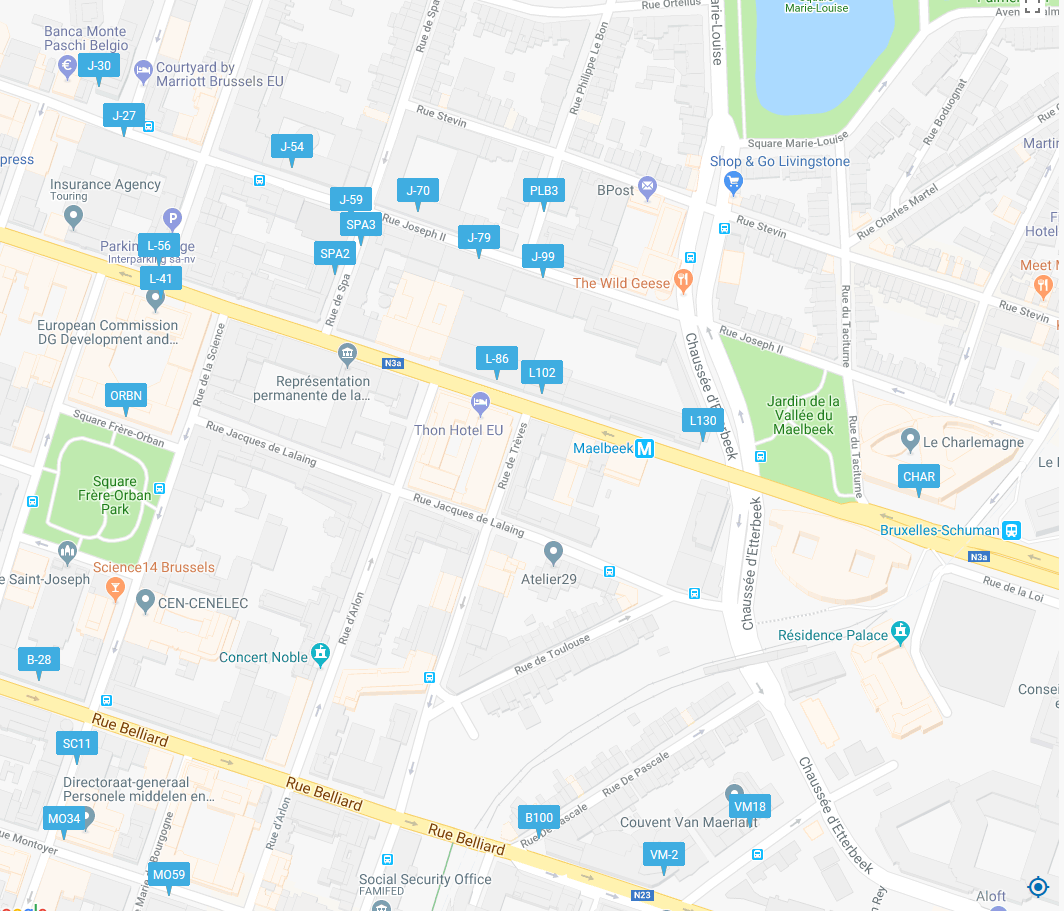 Calling details for ROOM L-41 02/A073 over SIP (max bw 1,5mbps) : - Using URI : 3224191268@ec.europa.eu over IP (max bw 1,5mbps) : - Using a Cisco/Tandberg: 3224191268@ec.europa.eu (or 3224191268@147.67.16.68 or 3224191268@147.67.224.68) - Using a Polycom or Lifesize: 147.67.16.68##3224191268 (or 147.67.224.68##3224191268) - Using a Sony/ Other device: 147.67.16.68#3224191268 (or 147.67.224.68#3224191268) over ISDN (max bw 384kbps): /!\ As of Feb 1st, 2017, the European Commission Video Conferencing Services will no longer support video connections using ISDN/RNIS (H.320). Please communicate this information to all your partners to make sure they will be able to find a solution to connect using IP (Internet Protocol) (H.323 or SIP). /!\ Phone inside the room: 58861Calling details for TRADE ROOM CHAR 08/209Dial-in information for external participantsEC System Name: CHAR 08/209EC System alias : 3224191327Dial from externally to this system : 3224191327@ec.europa.euThe systems at the European Commission supports H.323 and SIP.To know how to compose and/or format the dial string on your specific system, please consult your system's user guide or ask the system's administrator. It might be different depending on your system's brand, type and/or version used.Systems not able to resolve DNS lookups may replace the domain name (ec.europa.eu) by the IP address 147.67.224.68 or 147.67.16.68 Non-binding, non-exhaustive examplesREMOTE SITE                  NUMBER TO DIALGeneric                         : 3224191327@147.67.224.68Polycom, lifesize…     :  147.67.224.68##3224191327Sony, Aethra,…           :  147.67.224.68#3224191327Note: Since Feb 1st, 2017 the European Commission no longer supports H.320 (ISDN) for video-connections. Audio-only connections are still supported+3224191111 [IVR msg] 3224191327#  +352263531111 [IVR msg] 3224191327#  (use DTMF code to enter the alias, note the # sign to terminate the sequence)12:00Welcome sandwiches/coffee - DEVCO MEET L-41 05/A128 (social)Welcome sandwiches/coffee - DEVCO MEET L-41 05/A128 (social)13:0001 - Opening and welcomeMauro Facchini, EC Copernicus ProgrammeSimona Zoffoli13:1502 - Tour de table of participantsAll13:2503 - LogisticsFrancoise Villette13:30 04 - Outstanding WG business :MoM from teleconference  #20: Review of open actionsAndrew Eddy, Simona Zoffoli14:1505 - Meeting objectivesReporting on activities – GSNL, GEO-DARMA, Haiti RO, Landslide Pilot, Geohazards LabDefining new demonstrators: Volcanoes, seismic hazards and floodsStrategy for communicating the success of the pilots and engaging demonstrator communitiesEngagement with new partners – IWG-SEM joint session, report on AmeriGEOSS cooperationSimona Zoffoli, Andrew Eddy14:30Group Photo 14:45Coffee Break 15:0006 - European Commission’s Copernicus Emergency Management ServiceFrancoise Villette, Peter Spruyt15:3007 – GSNL SessionResults from supersitesNew supersitesVision for futureStefano Salvi17:30ADJOURNNo organized dinner 09:0008 – GEO-DARMAIvan Petiteville (remotely), Andrew Eddy10:30Coffee Break 10:4509 – Landslide PilotJean-Philippe Malet, Sigrid Roessner (remotely)11:4510 – Geohazards Lab Philippe Bally, Stefano Salvi, Dorella Papadopoulou12:30Lunch Break - Canteen Charlemagne Building14:0011 – Recovery ObservatoryHelene de Boissezon, Boby Piard (remotely)15:30Coffee Break16:0012 – DRM Demonstrator developmentFlood demonstrator (45 min)Seismic hazards demonstrator (45 min)Volcano demonstrator (and report on volcano pilot Objective C) (60 min)Bob Kuligowski (remotely), Stu Frye  (remotely)Philippe Bally, Dorella PapadopoulouMike Poland, Simona Zoffoli18:30ADJOURNJoint social dinner in local restaurant details tbc at meeting9:0013 – Joint session with International Working Group of the Satellite Emergency Mapping (IWG-SEM)Introduction of IWG-SEM membership and activitiesGeneral discussion on possible collaborationStephen Clandillon, Chair of IWG-SEM (SERTIT)(other IWG-SEM members remote connection to be arranged)10:30Coffee Break 11 :0014 – Strategy for communications and engagementTarget audiencesWebsite updatePilot user testimonialsHandbook distributionUser engagement through demonstratorsSimona Zoffoli, Andrew Eddy11:4515 - News from agencies:Presentation of “Russian Space Systems” Research Center for Earth Operative MonitoringOther agencies?Andrei Kuklin12:1516 – Conclusion, Summary of follow-up action points and Next WG Disasters meeting12:30Lunch @ DG ECHO, ECHO MEET 0/MED3 AUD, 79 rue Joseph IIVisit of DG ECHO EU Emergency Response Coordination Centre (ERCC), 79 rue Joseph IIVisit of DG ECHO EU Emergency Response Coordination Centre (ERCC), 79 rue Joseph IIVisit of DG ECHO EU Emergency Response Coordination Centre (ERCC), 79 rue Joseph II14:30Arrive at Emergency Response Coordination Centre – DGECHO MEET 0/MED 3 AUD14:4517 – Site visit of European Commission's ERCCVisitGeneral discussion on work of ERCCFrancoise VilletteSpyros Afentoulidis16:30END of MEETING